Эссе - что такое, как написать, сочинение, примеры по обществознанию и др. 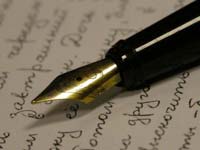 Что такое эссеПравильная структураКлассификацияГлавные признакиПравила написанияОсновные ошибки при написанииКак проверитьПример на тему "Я и моя карьера"Примеры эссе на тему "Человек и общество" - по обществознанию и др.Слово "эссе" пришло в русский язык из французского и исторически восходит к латинскому слову exagium (взвешивание). Французское еззаi можно буквально перевести словами опыт, проба, попытка, набросок, очерк.Эссе - это прозаическое сочинение небольшого объема и свободной композиции, выражающее индивидуальные впечатления и соображения по конкретному поводу или вопросу и заведомо не претендующее на определяющую или исчерпывающую трактовку предмета.В "Толковом словаре иноязычных слов" Л.П. Крысина оно определяется как "очерк, трактующий какие-нибудь проблемы не в систематическом научном виде, а в свободной форме"."Большой энциклопедический словарь" дает такое определение эссе: "это жанр философской, литературно-критической, историко-биографической, публицистической прозы, сочетающий подчеркнуто индивидуальную позицию автора с непринужденным, часто парадоксальным изложением, ориентированным на разговорную речь"."Краткая литературная энциклопедия" уточняет: "Эссе - это прозаическое сочинение небольшого объема и свободной композиции, трактующее частную тему и представляющее попытку передать индивидуальные впечатления и соображения, так или иначе с нею связанные".Некоторые признаки эссе:наличие конкретной темы или вопроса. Произведение, посвященное анализу широкого круга проблем, по определению не может быть выполнено в этом жанре.выражение индивидуальных впечатлений и соображений по конкретному поводу или вопросу. Заведомо не претендует на определяющую или исчерпывающую трактовку предмета.как правило, предполагает новое, субъективно окрашенное слово о чем-либо, такое произведение может иметь философский, историко-биографический, публицистический, литературно-критический, научно-популярный или чисто беллетристический характер.в содержании эссе оцениваются в первую очередь личность автора - его мировоззрение, мысли и чувства.Данный жанр стал популярным в последние годы. Создателем жанра считается М.Монтень ("Опыты", 1580 г.). Сегодня такой жанр предлагается в качестве задания достаточно часто. Он является одним из основных компонентов пакета документов (при поступлении в учебное заведение или при трудоустройстве). Конкурс сочинений помогает из многообразия лучших выбрать самых лучших!Важно написание эссе и для молодого специалиста.То, как кандидат сумел себя подать, как описал свои достижения и промахи, позволяет работодателю определить, достаточно ли хорош этот человек для бизнеса, достаточен ли его опыт работы для того, чтобы оправдать надежды в будущем и принести пользу компании (организации, предприятию).Цель эссе состоит в развитии таких навыков, как самостоятельное творческое мышление и письменное изложение собственных мыслейЕго написание чрезвычайно полезно, поскольку это позволяет автору научиться четко и грамотно формулировать мысли, структурировать информацию, использовать основные понятия, выделять причинно-следственные связи, иллюстрировать опыт соответствующими примерами, аргументировать свои выводы.Для молодого специалиста, например, наиболее актуальной темой является тема "Я и моя карьера". Тематика дана для того, чтобы комиссии (работодателю) было легко оценить особенности вашего мышления, творческие способности, энтузиазм и потенциал. Лучший способ достичь такого результата - писать прямо и откровенно, оставаясь честным перед самим собой. Если вы не честны, есть все шансы, что ваше сочинение сочтут неестественным.Структура и план эссеСтруктура определяется предъявляемыми требованиями:мысли автора по проблеме излагаются в форме кратких тезисов (Т).мысль должна быть подкреплена доказательствами, поэтому за тезисом следуют аргументы (А).Аргументы - это факты, явления общественной жизни, события, жизненные ситуации и жизненный опыт, научные доказательства, ссылки на мнение ученых и др. Лучше приводить два аргумента в пользу каждого тезиса: один аргумент кажется неубедительным, три аргумента могут "перегрузить" изложение, выполненное в жанре, ориентированном на краткость и образность.Таким образом, эссе приобретает кольцевую структуру (количество тезисов и аргументов зависит от темы, избранного плана, логики развития мысли):вступлениетезис, аргументытезис, аргументытезис, аргументызаключение.При написании эссе важно также учитывать следующие моменты:Вступление и заключение должны фокусировать внимание на проблеме (во вступлении она ставится, в заключении - резюмируется мнение автора).Необходимо выделение абзацев, красных строк, установление логической связи абзацев: так достигается целостность работы.Стиль изложения: эмоциональность, экспрессивность, художественность. Специалисты полагают, что должный эффект обеспечивают короткие, простые, разнообразные по интонации предложения, умелое использование "самого современного" знака препинания - тире. Впрочем, стиль отражает особенности личности, об этом тоже полезно помнить.Перед тем как приступить к написанию, обратите внимание на следующие вопросы. Ответы на них позволят вам более четко определить то, что стоит писать:Затрагивая свои личные качества или способности, спросите себя: отличаюсь ли я тем или иным качеством от тех, кого я знаю?в чем проявилось это качество?О деятельности, которой вы занимались (занимаетесь): что заставило меня заняться этим видом деятельности?почему я продолжал(ю) заниматься этим?О каждом событии вашей жизни, о котором вы упомянули: почему мне запомнилось именно это событие?изменило ли оно меня как личность?как я на это отреагировал?было ли это откровением для меня; тем, о чем я раньше не подозревал?О каждом человеке, которого вы упомянули: почему я назвал именно этого человека?стремлюсь ли я стать таким как он?какими его качествами я восхищаюсь?было ли сказано им что-то такое, что я буду помнить всю жизнь?пересмотрел ли я свои взгляды?О каждом из ваших предпочтений и том, что вам не нравится: почему мне это нравится или не нравится?повлияло ли это обстоятельство в значительной степени на мою жизнь?О каждой вашей неудаче: чему я в результате научился?что полезного я вынес из этой ситуации?Классификация эссеС точки зрения содержания эссе бывают:философскими,литературно-критическими,историческими,художественными,художественно-публицистическими,духовно-религиозными и др.По литературной форме предстают в виде:рецензии,лирической миниатюры,заметки,странички из дневника,письма и др.Различают также следующие типы:описательные,повествовательные,рефлексивные,критические,аналитические и др.В данном случае в основу положены композиционные особенности произведения, выполненного в жанре эссе.Наконец, предложена классификация на две большие группы:личностное, субъективное, где основным элементом является раскрытие той или иной стороны авторской личности,объективное, где личностное начало подчинено предмету описания или какой-то идее.Эссе молодого специалиста на определенную тему принадлежит ко второй группе.Признаки эссеМожно выделить некоторые общие признаки (особенности) жанра, которые обычно перечисляются в энциклопедиях и словарях:Небольшой объем Каких-либо жестких границ, конечно, не существует. Объем - от трех до семи страниц компьютерного текста. Например, в Гарвардской школе бизнеса часто пишутся эссе всего на двух страницах. В российских университетах допускается объем до десяти страниц, правда, машинописного текста.Конкретная тема и подчеркнуто субъективная ее трактовка Тема эссе всегда конкретна. Оно не может содержать много тем или идей (мыслей), и отражает только один вариант, одну мысль. И развивает ее. Это ответ на один вопрос.Свободная композиция - важная особенность жанра. Исследователи отмечают, что эссе по своей природе устроено так, что не терпит никаких формальных рамок. Оно нередко строится вопреки законам логики, подчиняется произвольным ассоциациям, руководствуется принципом "Всё наоборот".Непринужденность повествования Автору такого произведения важно установить доверительный стиль общения с читателем; чтобы быть понятым, он избегает намеренно усложненных, неясных, излишне строгих построений. Исследователи отмечают, что хорошее эссе может написать только тот, кто свободно владеет темой, видит ее с различных сторон и готов предъявить читателю не исчерпывающий, но многоаспектный взгляд на явление, ставшее отправной точкой его размышлений.Склонность к парадоксам Эссе призвано удивить читателя (слушателя) - это, по мнению многих исследователей, его обязательное качество. Отправной точкой для размышлений, нередко является афористическое, яркое высказывание или парадоксальное определение, буквально сталкивающее на первый взгляд бесспорные, но взаимоисключающие друг друга утверждения, характеристики, тезисы.Внутреннее смысловое единство Возможно, это один из парадоксов жанра. Свободное по композиции, ориентированное на субъективность, произведение вместе с тем обладает внутренним смысловым единством, т.е. согласованностью ключевых тезисов и утверждений, внутренней гармонией аргументов и ассоциаций, непротиворечивостью тех суждений, в которых выражена личностная позиция автора.Ориентация на разговорную речь В то же время необходимо избегать употребления сленга, шаблонных фраз, сокращения слов, чересчур легкомысленного тона. Язык, употребляемый при написании, должен восприниматься серьезно.Важно определить (уяснить) тему, желаемый объем и цели каждого параграфа.Начните с главной идеи или яркой фразы. Задача - сразу захватить внимание читателя (слушателя). Здесь часто применяется сравнительная аллегория, когда неожиданный факт или событие связывается с основной темой.Правила написания эссе Из формальных правил можно назвать только одно - наличие заголовка.Внутренняя структура может быть произвольной. Поскольку это малая форма письменной работы, то не требуется обязательное повторение выводов в конце, они могут быть включены в основной текст или в заголовок.Аргументация может предшествовать формулировке проблемы. Формулировка проблемы может совпадать с окончательным выводом.В отличие от реферата, который адресован любому читателю, поэтому начинается с "Я хочу рассказать о...", а заканчивается "Я пришел к следующим выводам...", эссе - это реплика, адресованная подготовленному читателю (слушателю). То есть человеку, который в общих чертах уже представляет, о чем пойдет речь. Это позволяет автору сосредоточиться на раскрытии нового и не загромождать изложение служебными деталями.Основные ошибки при написании эссеВ отличие от тестов, эссе не предполагают формата multiple-choice (когда вам на выбор предлагается несколько вариантов ответа). Написание не ограничено по времени, вы можете переписывать его много раз, попросить друзей прочитать его. Воспользуйтесь всеми возможностями и постарайтесь избежать распространенных ошибок.Плохая проверка Не думайте, что можно ограничиться лишь проверкой правописания. Перечитайте и убедитесь в том, что там нет каких-либо двусмысленных выражений, неудачных оборотов и т. д. Примеры, которые не стоит "брать на заметку": "Я горжусь тем, что смог противостоять употреблению наркотиков, алкоголя, табака"."Работать в вашей фирме (организации), расположенной в чудесном месте, где много архитектуры в готическом стиле, будет для меня захватывающей проблемой".Утомительные предисловия. Недостаточное количество деталей Слишком часто интересное эссе проигрывает в том, что представляет собой перечисление утверждений без иллюстрации их примерами. Для него характерны обычные клише: важность усердной работы и упорства, учеба на ошибках и т. д.Многословие Эссе ограничены определенным количеством слов, поэтому вам необходимо разумно распорядиться этим объемом. Иногда это означает отказ от каких-то идей или подробностей, особенно, если они уже где-то упоминались или не имеют непосредственного отношения к делу. Такие вещи только отвлекают внимание читателя (слушателя) и затмевают основную тему.Длинные фразы Чем длиннее предложение, тем лучше - так считают некоторые кандидаты. Однако это далеко от истины. Длинные фразы еще не доказывают правоту автора, а короткие предложения часто производят больший эффект. Лучше всего, когда длинные фразы чередуются с короткими. Попробуйте прочитать эссе вслух. Если почувствуете, что у вас перехватывает дыхание, разбейте параграф на более мелкие абзацы.Когда вы закончите писать, сделайте такое упражнение. Присвойте каждому абзацу букву: либо S (short), либо M (medium), либо L (long). S - менее 10 слов, M - менее 20 слов, L - 20 и более слов.Правильным является следующий или похожий порядок букв - M S M L M S.Неправильным является такая последовательность: S S S M L L L.Не перегружайте эссе При написании отбросьте слова из энциклопедий. Неправильное употребление таких слов отвлекает внимание читателя, приуменьшает значение вашего произведения.Избежав подобных распространенных ошибок, вы сможете заинтересовать экспертную комиссию (работодателя) своим опытом.Проверка эссеОгромное значение при написании эссе имеет проверка первой его версии. При написании черновика ваша главная задача заключается в том, чтобы выработать аргументацию, отшлифовать основные мысли и расположить их в строгой последовательности, сопровождая их иллюстративными материалами или вспомогательными данными и т.д. Написав первый вариант, дайте ему день или два отлежаться, а затем вернитесь к работе по проверке и улучшению, на "свежую голову".При проверке, обратите внимание наследующие важные моменты:Прежде всего, важно помнить, что эссе жанр субъективный, поэтому и оценка его может быть субъективной. Не стоит ориентироваться на всех сразу.Представленные данные: Независимо от того, на какой вопрос вы отвечаете, вам нужно достичь определенных целей. От вас ожидают того, что при написании вы будете иметь в виду следующее: Ответил ли я на заданный вопрос? Насколько понятно и точно я изложил свои мысли? Естественно ли звучит то, что я написал, нет ли где ошибок? Убедитесь также в том, что вы:Навыки общения / письменной речи. Эссе предназначены также для того, чтобы проверить ваше умение излагать мысли на бумаге и ваши навыки письма. Консультант по вопросу отбора специалистов говорит: "Ваше творение не должно характеризовать вас как будущего писателя или филолога, вы - будущий лидер, управляющий. Для успеха важно умение хорошо презентовать свои идеи, а способность выразить их на бумаге есть у тех, кто легко общается с другими людьми".Плохо написанное (представленное) эссе не будет способствовать тому, чтобы вас хорошо оценили. Образ реального человека. Экспертная комиссия (работодатель) хочет разглядеть в эссе образ человека, который его писал. Важны не только результаты тестов, опыт работы, но и характер кандидата. "Мы ищем в документах нечто неуловимое, что не могут показать цифры, поэтому надеемся найти это в его сочинении. Ни в коем случае не упускайте возможность рассказать в них о себе. Это поможет убедиться в том, что мы рассматриваем кандидатуру вполне реального человека, а не просто сумму различных показателей". Здесь важно следующее - быть честными, искренними, неповторимыми, т. е. быть самими собой! Эксперты считают, что часто выпускники, соискатели очень хотят казаться кем-то: лидером, зрелой личностью, что забывают быть просто человеком! Индивидуальность. Единственный способ сделать так, чтобы комиссия (работодатель) разглядела за всеми документами образ конкретного человека - внести в свое сочинение элемент личного, неповторимого, уникального. Ваши эссе сразу станут более интересными и притягивающими внимание. Они помогут выделиться среди сотен других претендентов. "Эссе должно быть как можно более персонализированным. Скучно читать произведения, которые изобилуют общими фразами - это пустая трата времени. Все равно ничего не поймешь о личности данного кандидата". Детали. Все, что вы напишете, необходимо подтверждать примерами, делать ссылки на свой опыт. Детали сделают вас интересными, уникальными, специфичными. Отличительные черты / Неповторимость / Что-то интересное, смешное. По мнению экспертов "выпускникам (соискателям) не следует бояться того, что они выйдут за рамки допустимого, лучше быть собой. Очень часто выпускников беспокоит то, смогут ли они произвести нужное впечатление, поэтому они убирают все, что делает их выдающимися. Столь безопасные, с точки зрения выпускников, сочинения довольно утомительно читать". Вам вовсе не обязательно шутить, чтобы быть интересными. Однако постарайтесь использовать все имеющиеся в распоряжении средства, чтобы ваши сочинения запомнились. Честность. Экспертная комиссия не терпит участников, которые любят пускать пыль в глаза. Будет лучше, если вы отразите истинное положение вещей. В то же время не акцентируйте внимание на своих недостатках, хотя они и присутствуют в вашем характере. Надо быть честным, но позитивным. Отзывайтесь о себе и своих качествах только положительно! Так называемые "слабые стороны" следует презентовать следующим образом: "раньше это было моим недостатком, теперь же превратилось в положительное качество". Литературное произведение. Представители экспертных комиссий любят такие эссе, читать которые - одно удовольствие. "Убедитесь в том, что ваше - легко читать. Уделите ему еще немного времени: проверьте, последовательны ли ваши мысли, ведут ли они к логическому завершению темы". "Юмор - великий инструмент, но пользуйтесь им разумно. Саркастический или дерзкий тон часто раздражает. Настоящий юмор - искусство, он является признаком хорошего вкуса". В своих сочинениях вы рассказываете историю успеха, указываете причины, по которым хотите строить свою карьеру именно в том направлении, которое избрали. Вы можете пойти еще дальше, написав эссе в виде литературного произведения: рассказа, повести. Однако это рискованный подход, так как большинство людей не очень хорошие писатели, к тому же так можно преуменьшить серьезность вашего повествования. И наконец, работодатели не пригласят вас в свой бизнес только потому, что вы - прекрасный рассказчик. Эссе на тему "Я и моя карьера"Это изложение в свободной форме (как правило, краткое, в объеме не более одной страницы) мыслей по поводу целей и смысла карьеры для выпускника.Свободная форма позволяет в полной мере продемонстрировать творческие способности, нестандартность и гибкость мышления, навыки письменной коммуникации и эффективной самопрезентации.В нем соискатель раскрывает свой взгляд на карьеру, описывает причины и особенности выбора им профессии, характеризует образ будущего и раскрывает собственные стратегии достижения карьерного успеха.Пример написания на тему "Я и моя карьера"